БОЙОРОҠ                             № 2 – 05                       РАСПОРЯЖЕНИЕ              10 март 2016 й.                                                                    10 марта 2016 г.О принятии на учет граждан, нуждающихся в жилом помещении, предоставляемом по договору социального найма 1. В соответствии со ст. 14, ч.3 ст. 52 Жилищного кодекса Российской Федерации и  на основании решения жилищной комиссии при администрации сельского поселения Мичуринский сельсовет муниципального района Шаранский район Республики Башкортостан от 10.03.2016 г.пр. № 1: 1.Принять на учет Хайруллину Альфию Мугалимовну, зарегистрированную по адресу: Республика Башкортостан, Шаранский район, с.Старотурбеево, ул. Центральная, д.35 в качестве нуждающейся в жилом помещении, предоставляемом по договору социального найма согласно п.2 ч.1 ст. 51 Жилищного кодекса РФ.2. Принять на учет Тихонову Анастасию Сергеевну, зарегистрированную по адресу: Республика Башкортостан, Шаранский район, с.Новоюмашево , ул. Центральная, д.32 в качестве нуждающейся в жилом помещении, предоставляемом по договору социального найма согласно п.2 ч.1 ст. 51 Жилищного кодекса РФ.3. Принять на учет  Якупову Лиду Магасимовну, зарегистрированную по адресу: Республика Башкортостан, Шаранский район, д.Тимирово , ул. Центральная, д.4 в качестве нуждающейся в жилом помещении, предоставляемом по договору социального найма согласно п.1 ч.1 ст. 51 Жилищного кодекса РФ.4. Принять на учет  Никитину Алину Викторовну, зарегистрированную по адресу: Республика Башкортостан, Шаранский район, д.Михайловка , ул. Молодежная, д.2 в качестве нуждающейся в жилом помещении, предоставляемом по договору социального найма согласно п.2 ч.1 ст. 51 Жилищного кодекса РФ.5.Принять на учет  Максимову Людмилу Николаевну, зарегистрированную по адресу: Республика Башкортостан, Шаранский район, с.Новоюмашево , ул. Центральная, д.68 в качестве нуждающейся в жилом помещении, предоставляемом по договору социального найма согласно п.2 ч.1 ст. 51 Жилищного кодекса РФ.6. Контроль за   выполнением  настоящего  распоряжения  оставляю за собой.    Глава сельского поселения                                  В.Н.КорочкинБАШКОРТОСТАН  РЕСПУБЛИКАҺЫШаран районымуниципаль районыныңМичурин ауыл  советыауыл  биләмәһе хакимиәтеР8, Мичуринск ауылы, Урман-парк урамы ,  12тел.(34769)  2-44-48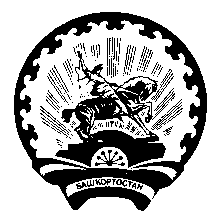 РЕСПУБЛИКА БАШКОРТОСТАН Администрация сельского поселенияМичуринский сельсоветмуниципального районаШаранский район  452638,с. Мичуринск, ул. Лесопарковая ,12  тел.(34769) 2-44-48